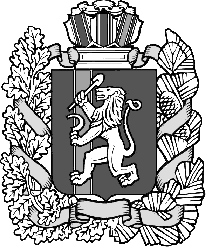 Муниципальное образование «Закрытое административно – территориальное образование Железногорск Красноярского края»СОВЕТ ДЕПУТАТОВ  ЗАТО  г.ЖЕЛЕЗНОГОРСК РЕШЕНИЕ10 февраля 2011                                                                                                                              12-79Рг.ЖелезногорскОб установлении нормы стоимости 1 кв.метра общей площади жилья в ЗАТО Железногорск для расчета размера социальной выплаты участнику муниципальной целевой программы "Обеспечение жильем молодых семей в ЗАТО Железногорск на 2009-2011 годы" на 2011 год       В соответствии с Федеральным законом от 06.10.2003 № 131-ФЗ «Об общих принципах организации местного самоуправления в Российской Федерации», в целях реализации подпрограммы "Обеспечение жильем молодых семей" федеральной целевой программы «Жилище» на 2002-2010 годы, утвержденной постановлением Правительства Российской Федерации от 17.09.2001 № 675, на основании постановления Правительства Красноярского края от 19.12.2008 № 247-п «Об утверждении долгосрочной целевой программы "Обеспечение жильем молодых семей" на 2009 – 2011 годы», постановления Администрации ЗАТО г.Железногорск от 30.10.2008 № 1697п «Об утверждении муниципальной целевой программы "Обеспечение жильем молодых семей в ЗАТО Железногорск на 2009 – 2011 годы"», руководствуясь статьей 27 Устава ЗАТО Железногорск,  Совет депутатовРЕШИЛ:1. Установить норму стоимости 1 кв.метра общей площади жилья в ЗАТО Железногорск для расчета размера социальной выплаты на приобретение жилья молодым семьям - участникам  муниципальной целевой программы "Обеспечение жильем молодых семей в ЗАТО Железногорск на 2009 - 2011 годы" на 2011 год в размере 23 500 рублей.2. Контроль за исполнением настоящего решения возложить на председателя постоянной комиссии по социальным вопросам Т.Л.Пидстрела.3. Настоящее решение вступает в силу с момента его официального опубликования и распространяется на правоотношения, возникшие с 01 января 2011 года. Глава ЗАТО г.Железногорск                                                           В.В.Медведев